附件4：  体育专业技能测试项目及评分标准注：体育专业技能测试项目为跳跃、掷实心球、技巧、篮球，合计60分。美术专业技能测试项目及评分标准项目动作规格和测验要求测试示意图考试说明跳跃15分1.测试内容：立定三级跳2.测试方法：立定三级跳是以双脚用力蹬地起跳开始，第二跳（跨步跳），第三跳是跨跳腿积极踏跳，经腾空后双脚落入沙坑。注：受试者可穿钉鞋，测试二次，取最好成绩。测量最小单位以1厘米计算评分标准：1. 男：8.50m（15分）、8.40m（14分）、8.30m（13分）、8.20m（12分）、8.10m（11分）、8.00m（10分）、7.90m（9分）、7.80m（8分）、7.70m（7分）、7.60m（6分）、7.50m（5分）、7.40m（4分）、7.30m（3分）、7.20m（2分）、7.10m（1分）2.女：7.10m（15分）、7.00m（14分）、6.90m（13分）、6.80m（12分）、6.70m（11分）、6.60m（10分）、6.50m（9分）、6.40m（8分）、6.30m（7分）、6.20m（6分）、6.10m（5分）、6.00m（4分）、5.90m（3分）、5.80m（2分）、5.70m（1分）掷实心球15分1.测试内容：原地前掷实心球2.测试方法：受试者站在起掷线后，身体正对投掷方向两脚前后或左右开立，双手持球在头上方原地向前掷出，球出手的同时后脚可向前迈出一步或两脚同时离地，但不得踩线。测试二次，取最好成绩。注：丈量球着地点后沿至投掷线沿之间的垂直距离，测量最小单位以1厘米计算1.实心球重量：男、女都是2公斤 2.评分标准： 1. 男：11.50m（15分）、11.40m（14分）、11..30m（13分）、11.20m（12分）、11.10m（11分）、11.00m（10分）、10.90m（9分）、10.80m（8分）、10.70m（7分）、10.60m（6分）、10.50m（5分）、10.40m（4分）、10.30m（3分）、10.20m（2分）、10.10m（1分）2.女：8.20m（15分）、8.10m（14分）、8.00m（13分）、7.90m（12分）、7.80m（11分）、7.70m（10分）、7.60m（9分）、7.50m（8分）、7.40m（7分）、7.30m（6分）、7.20m（5分）、7.10m（4分）、7.00m（3分）、6.90m（2分）、6.80m（1分）技巧15分测试内容：头手倒立—团身前滚翻交叉转体180度—后滚翻—肩肘倒立—向前滚动抱腿起-鱼跃前滚翻（男）前滚翻-交叉转体180度-后滚翻-肩肘倒立-经单肩后滚翻成跪撑平衡-跪立-跪跳起（女）测试方法：按顺序完成，测试一次评分标准：男：头手倒立（5分）团身前滚翻交叉转体180度—后滚翻（3分）—肩肘倒立（3分）—向前滚动抱腿起-鱼跃前滚翻（4分）女：前滚翻（2分）-交叉转体180度-后滚翻（4分）-肩肘倒立（2分）-经单肩后滚翻成跪撑平衡（5分）-跪立-跪跳起（2）篮球15分1.测试内容：篮球运球上篮2.测试方法：以边线与中线的交点为中心点，往篮架方向取1.5米为起点和折返点，从起点向篮架运球，用三步上篮的形式投篮（如投篮不中须补投中篮），接着运球到折返点，绕过标志运球投篮，投中后运球返回起点，同样再重复上述运球投篮一次，回到原起点时停表。计下时间，以秒为单位，四舍五入，不计小数，每人测试一次。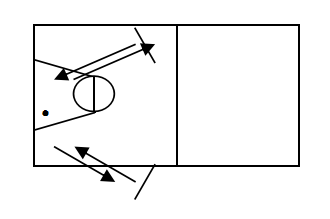 评分标准： 1.男；28秒（15分）、30秒（14分）、32秒（13分）、34秒（12分）、36秒（11分）、38秒（10分）、39秒（9分）、40秒（8分）、41秒（7分）、42秒（6分）、43秒（5分）、44秒（4分）、45秒（3分）、46秒（2分）、47秒（1分）2.女：38秒（15分）、40秒（14分）、42秒（13分）、44秒（12分）、46秒（11分）、48秒（10分）、49秒（9分）、50秒（8分）、51秒（7分）、52秒（6分）、53秒（5分）、54秒（4分）、55秒（3分）、56秒（2分）、57秒（1分）测试时长项目及分值内容及考查目的评分标准备  注专业技能测试总时长为2小时色彩静物写生（40分）内容：完成1幅4开大小色彩静物写生。考查：考生把握构图、造型、色彩及空间关系的能力。1.符合试题规定及要求（10分）考试范围：色彩静物写生；绘画形式：仅限水粉、水彩。绘画材料：统一提供4开素描纸，其他绘画工具（颜料、画笔、画板、画架、水桶等）由考生自备。特别提醒：试卷上不得画小构图、签名、年月日及其他任何记号，违者作考试卷违纪处理。专业技能测试总时长为2小时色彩静物写生（40分）内容：完成1幅4开大小色彩静物写生。考查：考生把握构图、造型、色彩及空间关系的能力。2.构图完整、画面组织及对形体结构表现恰当（10分）考试范围：色彩静物写生；绘画形式：仅限水粉、水彩。绘画材料：统一提供4开素描纸，其他绘画工具（颜料、画笔、画板、画架、水桶等）由考生自备。特别提醒：试卷上不得画小构图、签名、年月日及其他任何记号，违者作考试卷违纪处理。专业技能测试总时长为2小时色彩静物写生（40分）内容：完成1幅4开大小色彩静物写生。考查：考生把握构图、造型、色彩及空间关系的能力。3.色调统一、色彩关系准确；（5分）考试范围：色彩静物写生；绘画形式：仅限水粉、水彩。绘画材料：统一提供4开素描纸，其他绘画工具（颜料、画笔、画板、画架、水桶等）由考生自备。特别提醒：试卷上不得画小构图、签名、年月日及其他任何记号，违者作考试卷违纪处理。专业技能测试总时长为2小时色彩静物写生（40分）内容：完成1幅4开大小色彩静物写生。考查：考生把握构图、造型、色彩及空间关系的能力。4.对物体形体刻画生动到位、用笔轻松肯定；（5分）考试范围：色彩静物写生；绘画形式：仅限水粉、水彩。绘画材料：统一提供4开素描纸，其他绘画工具（颜料、画笔、画板、画架、水桶等）由考生自备。特别提醒：试卷上不得画小构图、签名、年月日及其他任何记号，违者作考试卷违纪处理。专业技能测试总时长为2小时色彩静物写生（40分）内容：完成1幅4开大小色彩静物写生。考查：考生把握构图、造型、色彩及空间关系的能力。5.准确表现前后关系，画面空间感强；（5分）考试范围：色彩静物写生；绘画形式：仅限水粉、水彩。绘画材料：统一提供4开素描纸，其他绘画工具（颜料、画笔、画板、画架、水桶等）由考生自备。特别提醒：试卷上不得画小构图、签名、年月日及其他任何记号，违者作考试卷违纪处理。专业技能测试总时长为2小时色彩静物写生（40分）内容：完成1幅4开大小色彩静物写生。考查：考生把握构图、造型、色彩及空间关系的能力。6.深入刻画及细节表现到位；（5分）考试范围：色彩静物写生；绘画形式：仅限水粉、水彩。绘画材料：统一提供4开素描纸，其他绘画工具（颜料、画笔、画板、画架、水桶等）由考生自备。特别提醒：试卷上不得画小构图、签名、年月日及其他任何记号，违者作考试卷违纪处理。专业技能测试总时长为2小时人物动态速写（20分）内容：完成1幅8开大小人物动态速写。考查：考生短时间内把握人物动态、人物动态组合以及人物与环境的整体表现。1.人物的比例、结构、动态把握准确；（5分）考试范围：写生、默写、临摹照片等形式。绘画工具：仅限黑色铅笔、黑色炭笔。绘画材料：统一提供8开素描纸，其他绘画工具（黑色铅笔、黑色炭笔、画板、橡皮等）由考生自备。特别提醒：试卷上不得画小构图、签名、年月日及其他任何记号，违者作考试卷违纪处理。专业技能测试总时长为2小时人物动态速写（20分）内容：完成1幅8开大小人物动态速写。考查：考生短时间内把握人物动态、人物动态组合以及人物与环境的整体表现。2.画面的构图合理有序；（5分）考试范围：写生、默写、临摹照片等形式。绘画工具：仅限黑色铅笔、黑色炭笔。绘画材料：统一提供8开素描纸，其他绘画工具（黑色铅笔、黑色炭笔、画板、橡皮等）由考生自备。特别提醒：试卷上不得画小构图、签名、年月日及其他任何记号，违者作考试卷违纪处理。专业技能测试总时长为2小时人物动态速写（20分）内容：完成1幅8开大小人物动态速写。考查：考生短时间内把握人物动态、人物动态组合以及人物与环境的整体表现。3.用笔生动熟练；（5分）考试范围：写生、默写、临摹照片等形式。绘画工具：仅限黑色铅笔、黑色炭笔。绘画材料：统一提供8开素描纸，其他绘画工具（黑色铅笔、黑色炭笔、画板、橡皮等）由考生自备。特别提醒：试卷上不得画小构图、签名、年月日及其他任何记号，违者作考试卷违纪处理。专业技能测试总时长为2小时人物动态速写（20分）内容：完成1幅8开大小人物动态速写。考查：考生短时间内把握人物动态、人物动态组合以及人物与环境的整体表现。4.人与环境、整体与局部关系合理；（5分）考试范围：写生、默写、临摹照片等形式。绘画工具：仅限黑色铅笔、黑色炭笔。绘画材料：统一提供8开素描纸，其他绘画工具（黑色铅笔、黑色炭笔、画板、橡皮等）由考生自备。特别提醒：试卷上不得画小构图、签名、年月日及其他任何记号，违者作考试卷违纪处理。